บันทึกข้อความ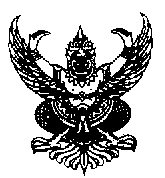 ส่วนราชการ  ภาควิชา/สาขาวิชา/ฝ่าย        คณะวิทยาศาสตร์และเทคโนโลยี  มทร.ธัญบุรี โทร.0 2549 		ที่							วันที่						เรื่อง  ขอส่งรายชื่อผู้กำหนดรายละเอียดคุณลักษณะเฉพาะของพัสดุและผู้กำหนดราคากลางเรียน  งานพัสดุ		ตามที่ภาควิชา/สาขาวิชา/ฝ่าย   ได้รับอนุมัติจัดสรรจากงบประมาณรายจ่ายประจำปี/งบประมาณเงินรายได้ประจำปี                           งบลงทุน หมวดค่าครุภัณฑ์ รายการ					จำนวน		วงเงิน		     	      นั้น  ภาควิชา/สาขาวิชา/ฝ่าย  จึงส่งรายชื่อผู้กำหนดรายละเอียดคุณลักษณะเฉพาะของพัสดุ(ผู้กำหนดรายละเอียดประกอบการจัดซื้อครุภัณฑ์)  และผู้กำหนดราคากลางดังนี้		1. นาย/นาง/นางสาว/ตำหน่งทางวิชาการ  พร้อมนามสกุล   เป็นผู้กำหนดรายละเอียดคุณลักษณะเฉพาะของพัสดุ		2. นาย/นาง/นางสาว/ตำหน่งทางวิชาการ  พร้อมนามสกุล   เป็นผู้กำหนดราคากลาง		จึงเรียนมาเพื่อโปรดพิจารณาดำเนินการต่อไป				 		    .................................						   (ภาควิชา/สาขาวิชา/ฝ่าย)